Číslo smlouvy objednatele: A 24/2017Číslo smlouvy dodavatele: 46/18KUPNÍ SMLOUVAuzavřená ve smyslu § 2079 a násl. zákona č. 89/2012 Sb., občanského zákoníku nadodávku„Dodávka 2 ks SNĚHOVÝCH RADLICSmluvní strany:Objednatel:Sídlo:Zastoupený:Telefon:Zástupce ve věcech technických: Telefon:Adresa pro doručování:Bankovní spojení:Číslo účtu:IČ:DIČ:Správa a údržba silnic Zlínska, s.r.oK Majáku 5001, 760 01 Zlín Ing. Michalem Hanačíkem XXXXXXXXXXXXXXXXXXXXXXXXXXXXXXXXK Majáku 5001, 760 01 ZlínUniCredít Bank Czech Republic, a.s.XXXXXXXXXXXXXXX26913453CZ26913453Zapsána v obchodním rejstříku vedeném Krajským soudem v Brně, oddíl C, vložka 44640 dále jen kupující na straně jednéDodavatel:Sídlo:Provoz:Zastoupený:Telefon:Bankovní spojení: Číslo účtu:IČ:DIČ:KOBIT, spol. s r.oRozvojová 269, 165 00 Praha 6
Konecchlumského 1100, 506 01 Jičín
Ing. Petrem Nožičkou, jednatelem společnosti
XXXXXXXXXXX
Raiffeisenbank, a.s.XXXXXXXXXXXXXXXX44792247CZ44792247Zapsána v obchodním rejstříku vedeném Krajským soudem v Praze, oddíl C, vložka 5528dále jen prodávající, na straně druhéuzavírajípodle ustanovení § 2079 a násl. zák. č. 89/2012 Sb., tuto kupní smlouvu.I.Předmět smlouvyProdávající za podmínek stanovených touto smlouvou prodává kupujícímu 2 ks sněhových radlic, blíže specifikovaného v příloze č. 1, která je nedílnou součástí této smlouvy a převádí na něho vlastnické právo k tomuto příslušenství a kupující uvedené příslušenství kupuje a zavazuje se zaplatit za podmínek uvedených v tétoČíslo smlouvy objednatele: A 24/2017Číslo smlouvy dodavatele: 46/18smlouvě kupní cenu uvedenou v článku IV níže. Příslušenství musí splňovat požadavky uvedené v příloze č. 1.Typové označení: sněhová radlice RSS 26Výrobce: KOBIT, spol. s r.o.Prodávající prohlašuje, že dodávané zboží je nové, tzn., že kupující je prvním majitelem zboží od jeho výrobce.Předmětem této Kupní smlouvy je dále doprava zboží do místa plnění, do sídla kupujícího, a uvedení zboží do plně provozního stavu.Předmět této Kupní smlouvy zahrnuje kvalifikované zaškolení obsluhy v místě plnění při převzetí příslušenství a vydání jmenovitého potvrzení o kvalifikovaném zaškolení.II.Místo a způsob předáníProdávající se zavazuje dodat příslušenství nejpozději do 120 dnů ode dne podpisu této Kupní smlouvy, a to do 12:00 hod v daný den.Příslušenství bude předáno v sídle kupujícího - K Majáku 5001, 760 01 Zlín. Prodávající nepřijímá žádnou odpovědnost za jiný čas a místo předání, než je určeno nebo jinak písemně dohodnuto s prodávajícím.III.KontrolaKupující je povinen zkontrolovat příslušenství při jeho předávání prodávajícím co do jeho kvality a zda odpovídá specifikacím uvedeným v příloze č. 1.Zjištěné případné závady a poškození mohou být důvodem k nepřevzetí příslušenství kupujícím až do doby jejich úplného odstranění prodávajícím.Po výše uvedené kontrole vyhotoví kupující s prodávajícím písemný protokol o předání a převzetí příslušenství, který podepíše oprávněný zástupce prodávajícího a za kupujícího výrobní náměstek Správy a údržby silnic Zlínska, s.r.o., David Polášek (dále jen « Protokol »). V Protokolu musí být zapsána také zjištěná poškození.Příslušenství se považuje za předané a převzaté okamžikem podpisu Protokolu o předání a převzetí oběma smluvními stranami. Protokol bude vyhotoven ve dvou stejnopisech, z nichž každá ze smluvních stran obdrží jedno vyhotovení.Prodávající se zavazuje před předáním zboží zajistit vlastním nákladem provedení všech potřebných zkoušek potřebných pro užívání zboží, pokud je jejich provedení obecně závaznými právními předpisy nebo touto Kupní smlouvou požadováno, a k předání těchto dokladů kupujícímu.Číslo smlouvy objednatele: A 24/2017Číslo smlouvy dodavatele: 46/18IV.Cena zboží a způsob úhradyCena za dodávku příslušenství je stanovena následovně.Celková cena za dodávku sněhových radlic:Cena za 1 ks bez DPH:	226 490 KčCena za 2 ks bez DPH:	452 980 Kčslovy:	čtyřístapadesátdvatisícedevětsetosmdesátkorunčeskýchDPH:	95 125,80 KčCena včetně DPH:	548 105,80 KčForma úhrady: bezhotovostně, na základě daňového dokladu - faktury.Faktura bude vystavena k termínu dodání příslušenství. Splatnost faktury na příslušenství bude do 30 dnů od data jejího vystavení.Platba proběhne v českých korunách.Kupující neposkytuje zálohu.V.Přechod vlastnictví a nebezpečí škody na zboží5.1 Vlastnické právo přejde na kupujícího okamžikem převzetí sněhových radlic.Dodávka příslušenství je splněna řádným dodáním zboží za podmínky dodržení kvalitativních podmínek vymezených státními normami, zákonnými a dalšími předpisy vztahujícími se ke zboží, uvedením do provozu, odstraněním vad a zaškolením obsluhy. Samotné zaškolení obsluhy proběhne v den předání příslušenství.Součástí dodávky bude mimo zboží vlastního dále zejména technický průkaz, dodací list, atesty použitých materiálů, licenční povolení, certifikáty, záruční listy, návody k obsluze a údržbě, servisní knížky a další doklady a náležitosti vyžadované k provozu na pozemních komunikacích ČR a obsluze stanovené platnými právními normami. Veškeré doklady budou předány v českém jazyce.5.4 Nebezpečí škody na zboží přejde na kupujícího v okamžiku, kdy kupující podepíše Protokol.VI.Odpovědnost za vady, záruka za jakostProdávající zaručuje, že příslušenství bude v době předání odpovídat co do jakosti a provedení specifikacím uvedeným v příloze č. 1 této smlouvy.Prodávající poskytuje dále na příslušenství záruku v délce 24 měsíců ode dne jeho předání.Číslo smlouvy objednatele: A 24/2017Číslo smlouvy dodavatele: 46/18Prodávající přijme reklamace týkající se kvality pouze za předpokladu splnění podmínek uvedených v návodu na obsluhu a dále za předpokladu následujících podmínek:Provedení garančních prohlídek v záruční době dle pokynů výrobce.Prodávajícímu bude závada prokazatelně oznámena během přiměřené doby poté, co je zjištěna, nejpozději však do 3 dnů po zjištění takové závady.Závady nejsou způsobeny nepřiměřeným opotřebením, opomenutím či zanedbáním, nesprávným používáním nebo nesprávnou úpravou nebo použitím nesprávných mazadel či použitím jiných náhradních dílů než náhradních dílů určených prodávajícím.Případné vady vzniklé na příslušenství v záruční době a oznámené prodávajícímu v souladu s tímto článkem budou odstraněny podle volby prodávajícího buď opravou příslušenství, dodáním nového příslušenství nebo poskytnutím odpovídající slevy z kupní ceny příslušenství. Zvolený nárok nemůže prodávající měnit bez souhlasu kupujícího.Prodávající rozhodne o reklamaci nejpozději do tří pracovních dnů od jejího uplatnění. Do této lhůty se nezapočítává doba přiměřená k odbornému posouzení vady. Reklamace včetně odstranění vady musí být vyřízena bez zbytečného odkladu, nejpozději do 30 dnů ode dne uplatnění reklamace, pokud se prodávající s kupujícím nedohodne na delší lhůtě. Po uplynutí této lhůty má kupující stejná práva, jako by se jednalo o vadu, kterou nelze odstranit.Kupující může požadovat náhradu škody, která mu z vadného plnění vzešla. Náhradu však nemůže požadovat v rozsahu, v jakém mohl dosáhnout uspokojení práv z odpovědnosti za vady a dále v případě poskytnutí odpovídající slevy z kupní ceny. Prokazatelné náklady vzniklé kupujícímu s uplatněním oprávněné odpovědnosti za vady či záruky nese prodávající.VII.Smluvní sankceProdávající se zavazuje zaplatit kupujícímu smluvní pokutu ve výši 0,05% Kč za každý započatý den prodlení s dodáním příslušenství.Prodávající se zavazuje zaplatit kupujícímu smluvní pokutu ve výši 0,02% Kč za každý den prodlení s odstraněním reklamované vady.Zaplacením smluvní pokuty není dotčeno právo kupujícího na náhradu škody.Vlil.Rozhodné právo, řešení sporůTato smlouva a její výklad se řídí právem České republiky, zejména občanským zákoníkem.Případné spory vzniklé z této smlouvy nebo v souvislosti s ní se smluvní strany pokusí vyřešit smírně vzájemnou dohodou.Číslo smlouvy objednatele: A 24/2017Číslo smlouvy dodavatele: 46/18IX.Závěrečná ustanovení9.1 Pokud některé ustanovení této smlouvy je nebo se stane neplatným, nebude mít tato neplatnost žádný vliv na platnost ostatních ustanovení této smlouvy, pokud platné právní předpisy nestanoví jinak. Smluvní strany se dohodly, že neplatné ustanovení nahradí ustanovením novým, jež svým významem a povahou nejvíce odpovídá původnímu ustanovení.Kterákoliv ze stran je oprávněna vyžadovat, aby druhá strana do deseti dnů od obdržení písemné žádosti uzavřela příslušný dodatek smlouvy v souladu s tímto článkem.Tato smlouva může být měněna a doplňována pouze písemnou formou po dohodě obou stran.Tato smlouva nabývá platnosti dnem podpisu obou smluvních stran a účinností dnem uveřejnění smlouvy v registru smluv.Tato smlouva je sepsána ve 2 vyhotoveních v jazyce českém a obě verze mají stejnou platnost.Tato smlouva je sjednána na základě svobodné, vážné a určitým způsobem vyjádřené vůle stran a nikoli za nápadně nevýhodných podmínek. Na důkaz výše uvedeného připojují obě strany své podpisy.Smluvní strany se dohodly, že Správa a údržba silnic Zlínska, s.r.o. v zákonné lhůtě odešle^ smlouvu k řádnému uveřejnění do registru smluv vedeného Ministerstvem vnitra ČR.Smluvní strany prohlašují, že žádná část smlouvy nenaplňuje znaky obchodního tajemství dle § 504 zákona č. 89/2012 Sb., občanský zákoník, ve znění pozdějších předpisů.Příloha č. 1: Specifikace sněhové radliceIng. Petr Nožička jednatel společnostiV Jičíně dne 8.11.2017	Ve Zlíně dne 8.11.2017                      Ing. Michal Hanačík                      jednatel společnostiČíslo smlouvy objednatele: A 24/2017Číslo smlouvy dodavatele: 46/18Příloha č. 1: Specifikace příslušenstvíSněhová radlice RSS 26Technický popisvýrobce KOBIT, spol. s r.o.Sněhová radlice slouží k odstraňování sněhových vrstev.Radlice je upevněna na nosiči pomocí rychloupínacího zařízení na upínací desce DIN. Systém umožňuje montáž bez použití jeřábu. Radlice je vybavena dvěma opěrnými nohami pro případ jejich odstavení.Sněhová radlice se skládá čtyř pružně uložených segmentů, které umožňují bezpečnoupráci zařízení až do rychlosti 50 km/hod.Tímto ochranným systémem je chráněná vlastní radlice, ale i její
příslušenství a podvozek. Segmenty jsou uchyceny pomocí
vulkolamových pružin.Při kontaktu radlice s překážkou až do výšky 100 mm se upevnění
segmentů radlice přes plastické uchycení pružně deformuje a segment je
nadzvednut. Po zdolání překážky se segment vrací do základní pracovní
polohy. Úhel plužení mezi břity a vozovkou lze nastavit ve vymezených
polohách.Sněhová radlice je dodávána alternativně s ocelovými, vulkolamovými
břity, hydraulickým systémem umožňujícím přetáčení radlice na pravou i
levou stranu. Součástí radlice jsou i dvě nastavitelná opěrná kola, která
lze na přání nahradit kluzáky, která umožňují nastavení břitu radlice nad
povrchem vozovky. Radlice je vybavena plachtou, která zabraňuje úletusněhu na kabinu nosiče. Radlice je vybavena elektrickým bočním výstražným LED
osvětlením.Hydraulické zařízení radlice umožňuje nastavení poloh: nesená, plovoucí, přepravní se
zajištěním proti samovolnému poklesu. Veškeré ovládání hydraulického okruhu se
provádí z kabiny řidiče.Uložení radlice umožňuje příčné nastavení dle sklonu vozovky.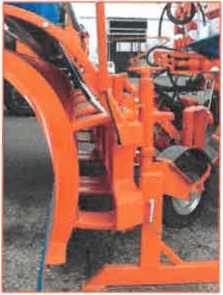 Technické parametryšířka:pracovní šířka při natočení:
výška radlice (štít / celková):
počet segmentů:
hmotnost:
barva:mm 2.560 mmmm 3cca. 720 kg oranž RAL 2011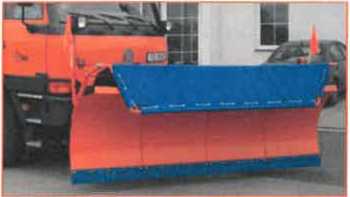 Provedení a vybavení sněhové radliceHydraulické zvedací a přetáčecí zařízení, boční doraz na pravé straně, ovládání z kabiny řidiče, výstražné praporky, výškově stavitelná pojezdová kola, poziční osvětlení 24V s připojením pomocí zástrčky u upínací desky, odstavné nohy s kolečky, výstražné červenobílé pruhy a piktogramy, štít (plachta) proti úletu sněhu, plastové břity. Barva oranžová RAL 2011.